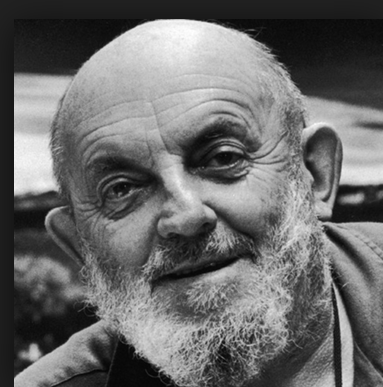 Ansel AdamsLearning Peninsula 1-b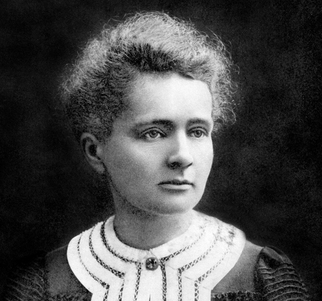 Madame Maria CurieLearning Peninsula 1-a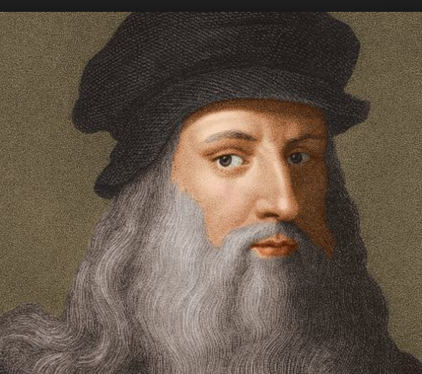 Leonardo Da VinciLearning Peninsula 1-c